Title :               Course: Instructor:    Date:         Name:       Program:     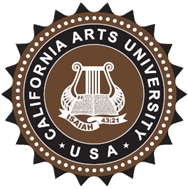 CALIFORNIA ARTS UNIVERSITY4100 W. Commonwealth Ave. #101 Fullerton, CA 92833Phone: 714-222-1110, 213-700-7575 Fax: 714-907­1511E-mail: info@cauniv.edu  Website: www.cauniv.edu